ПРЕДМЕТ: Појашњење конкурсне документације за ЈН 13/2019 ДОБРА – набавка изворног кода (Source code)  апликативног софтвера електронске базе података за праћење пројеката МГСИ, назив и ознака из општег речника набавки: 45262700 - адаптација зграда. У складу са чланом 63. став 2. и став 3. Закона о јавним набавкама („Службени гласник Републике Србије“, бр. 124/12, 14/15 и 68/15), објављујемо следећи одговоре на питања:Питање број 1.Да ли постоји могуцност да нам појасните додатне услове за уцесце у поступку и доказе за испуњености услова (погљавље IV додатни услови 1-3, нароцито 3 – сертификати). Наиме није јасно ста је неопходно у слуцају заједницке понуде и/или понуде са подиизводјацем, односно да ли једовољно да само једна фирма поседује сертификате?Одговор број 1.Сваки Понуђац из заједницке понуде мора доказати да испуњава обавезне услове, док додатне услове могу испуњавати заједно, у складу са цланом 81. ЗЈН.Уколико Понуђац део набавке повери подизвођачу, подизвођач мора доказати да испуњава  само обавезне услове. Део набавке који се поверава подизвођачу не мозе бити већи од 50%.У конкретном случају, обзиром да је реч о преговарачком поступку без објављивања позива за подношење понуда, сходно цлану 36. став 1. тачка 2. позив је упућен  одређеном понуђачу у вези са заштитом искључивих права и предметну набавку на основу позитивног Мишљења Управе за јавне набавке може извршити само један понуђач.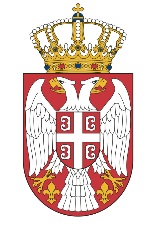 МИНИСТАРСТВО ГРАЂЕВИНАРСТВА,МИНИСТАРСТВО ГРАЂЕВИНАРСТВА, САОБРАЋАЈА И ИНФРАСТРУКТУРЕ САОБРАЋАЈА И ИНФРАСТРУКТУРЕ              Број: 404-02-191/6/2018-02              Број: 404-02-191/6/2018-02               Датум: 05.04.2019. године               Датум: 05.04.2019. године               Немањина 22-26, Београд               Немањина 22-26, Београд